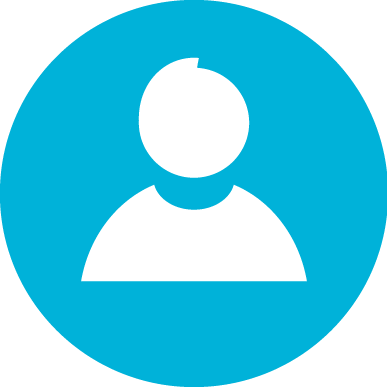 Miksi haet meille?Kirjoita tähän enintään muutamilla lauseilla, miksi haet Ahlmanille. Mikä on tavoitteesi?TAIDOTKerro erityisosaamisestasi. Mitä taitoja sinulla on? Harrastatko jotakin?KIELITAIDOTMitä kieliä osaat? Voit luetella osaamasi kielet, esimerkiksi:Suomi – ÄidinkieliEnglanti – KiitettäväRuotsi – HyväTyökokemusTEHTÄVÄNIMIKE • YRITYS • ALKAMISPVM. – PÄÄTTYMISPVM.Kirjoita yhteenveto keskeisistä työtehtävistäsi ja tärkeimmistä saavutuksistasi. Kirjoita vain kiinnostavimmat tiedot, joista näkyy oma työpanoksesi. Muista laittaa järjestyksessä työkokemuksesi uusimmasta vanhimpaan. Muista, että CV voi olla maksimissaan yhden sivun mittainen.TEHTÄVÄNIMIKE • YRITYS • ALKAMISPVM. – PÄÄTTYMISPVM.Tekstiä tähän. KOULUTUSTUTKINTO • VALMISTUMISPÄIVÄ • OPPILAITOSKirjoita tähän tarkempaa tietoa esimerkiksi koulumenestyksestäsi, tunnustuksista tai muista olennaisista asioista. TUTKINTO • VALMISTUMISPÄIVÄ • OPPILAITOSKirjoita tähän tarkempaa tietoa esimerkiksi koulumenestyksestäsi, tunnustuksista tai muista olennaisista asioista. Muuta (suoritetut kurssit, tunnustukset)Oletko suorittanut joitain kursseja, ollut mukana esimerkiksi oppilaskunnassa 